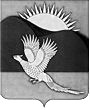 ФИНАНСОВОЕ УПРАВЛЕНИЕАДМИНИСТРАЦИИ ПАРТИЗАНСКОГО МУНИЦИПАЛЬНОГО РАЙОНАПРИМОРСКОГО КРАЯП Р И К А З28.03.2017                                               с. Вл-Александровское                                                №  04-ОСВ соответствии с Бюджетным кодексом Российской Федерации, приказом Министерства финансов Российской Федерации от 1 июля 2013 года № 65н «Об утверждении Указаний о порядке применения бюджетной классификации Российской Федерации», положения «О бюджетном устройстве, бюджетном процессе и межбюджетных отношениях в Партизанском муниципальном районе», утвержденного решением Думы Партизанского муниципального района от 05 ноября 2009 года № 124 (в редакции решения Думы Партизанского муниципального района от  21 ноября 2013 года № 11)ПРИКАЗЫВАЮ:Внести изменения в Приложение № 2 к порядку применения бюджетной классификации Российской Федерации в части, относящейся к бюджету Партизанского муниципального района, утвержденному приказом финансового управления администрации Партизанского муниципального района Приморского края от 22.12.2015 года № 28-ОС (в редакции от 19.12.2017 № 19-ОС):                           считать подпункт 2.1.1.3. подпунктом 2.1.1.4.; дополнить подпункт 2.1.1. новыми подпунктами 2.1.1.3. и 2.1.1.5. следующего содержания:«»;дополнить подпункт 2.2.2. новым подпунктом 2.2.2.4. следующего содержания:«»;дополнить подпункт 19.1.1. новыми подпунктами 19.1.1.4.-19.1.1.5 следующего содержания:«                                                                                                                                 »;2. Бюджетному отделу (Серебрякова) довести настоящий приказ до сведения начальников отделов финансового управления администрации Партизанского муниципального района, главных распорядителей средств районного бюджета по электронной почте и разместить на официальном сайте администрации Партизанского муниципального района в сети Интернет в течение трех рабочих дней со дня его принятия.3. Настоящий приказ вступает в силу со дня его подписания.4. Контроль за исполнением настоящего приказа возложить на и.о. заместителя начальника финансового управления - начальника бюджетного отдела О.С. Серебрякову. И.о. начальника финансового управления                                         Ю.А.ВочковаОЗНАКОМЛЕНЫ:И.о. заместителя начальника финансового управления –начальника бюджетного отдела                                                      О.С.Серебрякова Начальник отдела доходов	                                                            А.С.ЗахароваНачальник отдела учета и отчетности	                                           Н.В.СафинаО внесении изменений в приказ финансового управления администрации Партизанского муниципального района Приморского края от 22.12.2015 года № 28-ОС «О порядке применения бюджетной классификации Российской Федерации в части, относящейся к бюджету Партизанского муниципального района» (в редакции от 19.12.2017 № 19-ОС)   2.1.1.3.0210192010Строительство, реконструкция зданий (в том числе проектно-изыскательские работы) муниципальных образовательных организаций, реализующих основную общеобразовательную программу дошкольного образования2.1.1.5.02101S2010Строительство, реконструкция зданий (в том числе проектно-изыскательские работы) муниципальных образовательных организаций, реализующих основную общеобразовательную программу дошкольного образования за счет средств районного бюджета2.2.2.4.02202S0970Создание в общеобразовательных организациях, расположенных в сельской местности, условий для занятий физической культурой и спортом19.1.1.4.19901L4970Реализация мероприятий по обеспечению жильем молодых семей за счет средств районного бюджета19.1.1.5.19901R4970Реализация мероприятий по обеспечению жильем молодых семей 